Identifying Student Typical GoalsFind “Mekia Johnson.” Circle her current RIT score.Circle the number of RIT score points a student in her grade level with the same RIT score would typically grow by next spring.Circle her projected RIT score for spring 2017 if she makes “Typical Growth.” 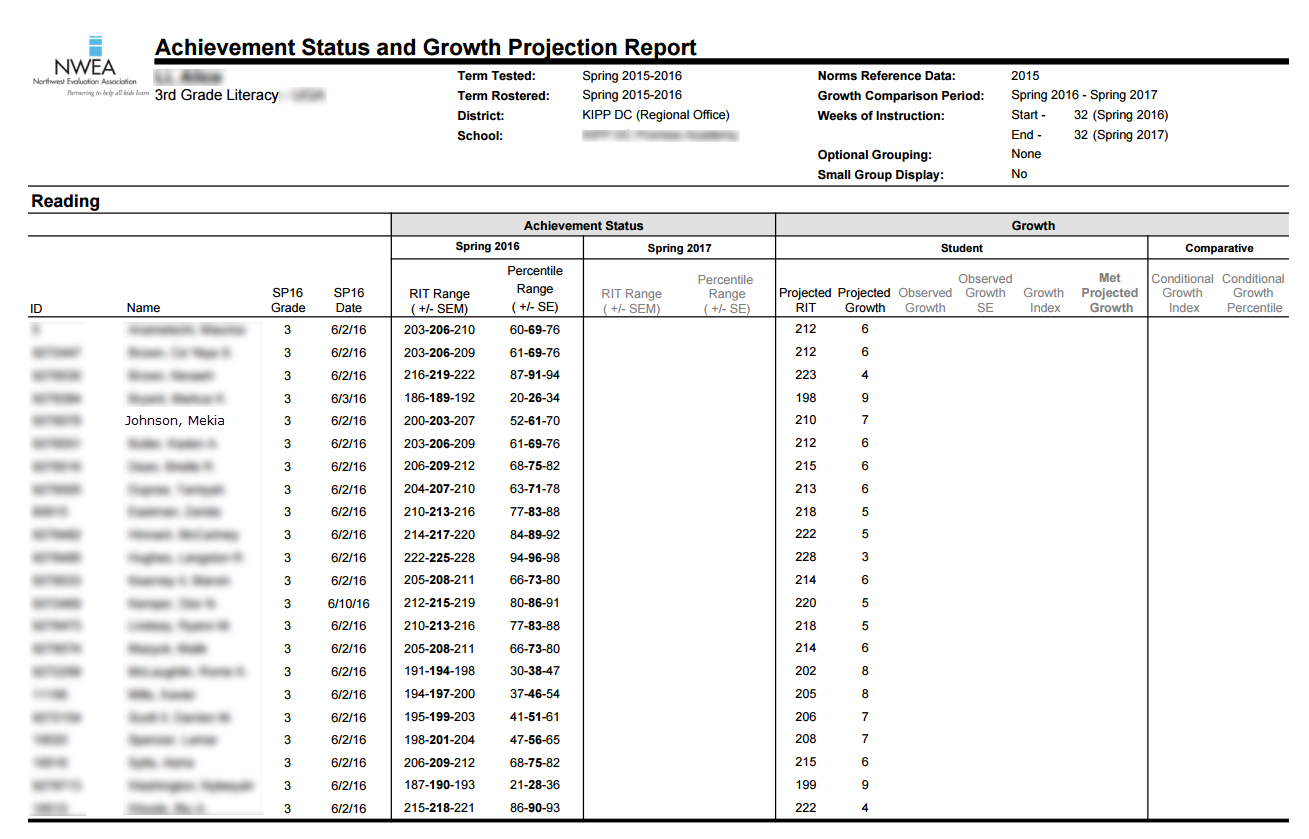 Calculating Student Tiered GoalsUsing Mekia’s typical goal, her percentile, and her grade level, what tiered goal would you set for her?Again, how many RIT score points does NWEA project her to grow by the spring?  _________What grade is she in? __________    What percentile did she score in? __________What is the appropriate “tiered target” multiplier? ___________Mekia’s typical growth points x multiplier = Tiered growth pointsHow many RIT score points does Mekia need to gain to make tiered growth? ___________If Mekia meets her tiered goal, what will her spring 2017 RIT score be? ___________Grades: K-3rdMultiplierBottom (1-24th percentile): 1.5x typical growth2nd: (25-49th percentile): 1.5x typical growth3rd: (50-74th percentile): 1.25x typical growthTop (75-99th percentile): 1.25x typical growthGrades: 4-9th:MultiplierBottom (1-24th percentile): 2x typical growth2nd (25-49th percentile): 1.75x typical growth3rd (50-74th percentile): 1.5x typical growthTop (75-99th percentile): 1.25x typical growth